C.K.I. CREATIV  KREIS  INTERNATIONAL e. V. Worldwide Artists              Founded by GERTRUD RITTMANN FISCHER 1966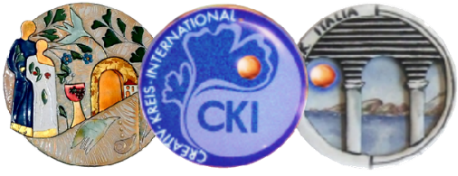 Mary Mulder -1°Presidente - Doornappelstraat 31-NL-5552 RMValkenswaard - Tel. +31-40-2016929 - E-Mail: info.cki@marymulder.comPresidente italiano: Attilio M. Compagnoni Tel+39-035-493 93 37, fax +39-035-499 77 59, e-mail: info@emaylumitalia.it sede: Piazza della Libertà, n 12, 24036 Ponte San Pietro (BG)                 Web-site www.cki.altervista.org_________________________________________________________________________________MODULO D’ISCRIZIONE- REGISTRATION FORMAttraverso l'iscrizione al C.K.I. si avrà l'accesso ai seminari di smalto e la possibilità di partecipare alle mostre italiane e internazionali. -By registering to C.K.I. you will have access to enamel seminars and the opportunity to participate in the Italian and international exhibitions.

Il/la sottoscritto/a chiede di iscriversi al C.K.I. Italia -The undersigned asks to join the C.K.I.Italy
Nome - Name……….………….…………..……………………….Cognome - Last Name…….……………….………..……….……......................Nato  - Born in…………..…………………..…………..….……………………… Stato – State ……………………………………………………
Indirizzo - Address…………………………………….………………………………………………………………......................................................CAP - Postcode.........….….…………….… Città - Town…………………………………………………………………..........................................Tel………..……..…..……….........................Fax…..………………..….…………….……...…….E-mail………...…………………………….……... BREVE BIOGRAFIA– SHORT BIOGRAPHY
Compilazione facoltativa per la pubblicazione sul sito web, allegare foto tessera e foto di un’opera significativa -Optional questionnaire for publishing on website – Attach passport photo and picture of a meaningful work……………………………...…………………………………………………………………….……………………………..……………………………………………..……………………………………………………..…………………………………………………………………………………………………..……………….…………………………………………………………………………………..…………………………………………………………………………………………………...……………………………………………………………………………………………………………………………………….………........................................................................................................................................................................................................................................................................................................................................................................................................................................STUDI EFFETTUATI - STUDIES.……………………………………………………………………………………………………………………..……………………………………………..……..........…………………………………………………………………………………………………………………………………………….……………………….…………....ESPOSIZIONI –EXPOSITIONS.……………………………………………………………………………………………………………………………………………………………………………………......………………………………………………………………………………………………...………………………………………………………………………………………………........................................................................................................................................................................................................................................................................................................................................................................Il sottoscritto si impegna a versare la quota annuale di 50 € all’associazione senza scopo di lucro C.K.I. e a collaborare per le finalità artistico culturali ispirate dalla fondatrice Gertrud Rittmann Fischer. – The undersigned undertakes to pays the annual quota ( 50 € ) at the no-profit association C.K.I. and to collaborate for the artistic-humanitarian finalities of the association C.K.I. inspired to the founder Gertrud Rittmann Fischer.   Coordinate banca: IBAN IT59 Q076 0111 1000 0004 2688 242;  BIC BPPIITRRXXXAcconsento ad utilizzare i miei dati sensibili ai fini dell’associazione (opzionale):		□ SI - YESI authorize to use my personal data for the purposes of the association (optional):        	□ NO - NOFirma - Signature………………………………………..........  Data - Date………………………...Spedire il foglio compilato ad Attilio Compagnoni, per e-mail all’indirizzo info@emaylumitalia.it  o per fax al numero +39-035-499 77 59 oppure consegnare a un membro del comitato artistico - Send the filled-in form to Attilio Compagnoni, by e-mail at info@emaylumitalia.it or fax at +39-035-499 77 59  or give it in person to a member of the artistic committee.